东京工业展 2024Manufacturing World Japan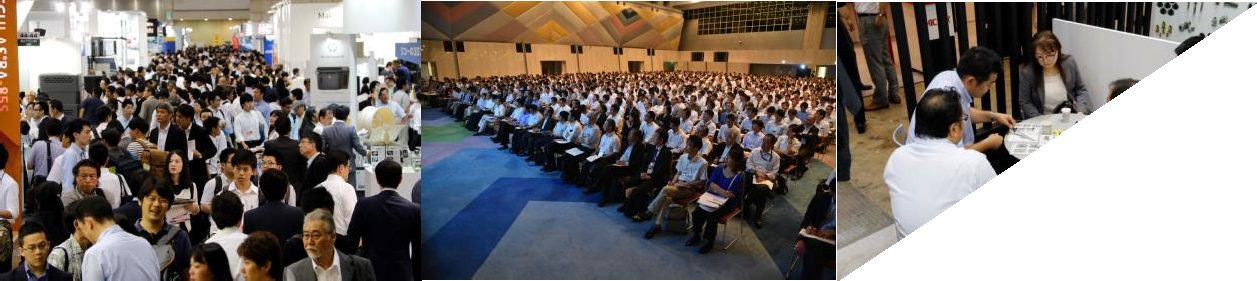 展会时间：2024 年 6 月 19 日（星期三）-21日（星期五） 展会地点：日本东京有明国际展览中心官方网站：http://www.mtech-tokyo.jp/en/展会概况： 东京机械要素展是世界上规模最大、最著名的承揽来样、来图加工及分包、转包零配件加工业务的国际专业性展览会之一。金属，塑料，橡胶加工技术及轴承，传动，自动化技术汇聚一堂，是世界上为数不多机械加工行业的专业展览会。该展由励展博览集团日本公司始办于 1997 年，每年一届，至今已有 26 年的历史。历届总展出面积超过 3.6 万平方米，2454 家公司参展，分别来自中国，韩国，德国，美国，香港，泰国，越南，马来西亚，芬兰，法国，波兰，印度，意大利， 新加坡，比利时，瑞士等国家和地区。经官方统计共有 88554 名专业观众前来观展，其中 50%买家都是有决策权的公司高层。该展为中外企业的进一步交流与合作提供绝佳的平台。展会亮点：展会规模逐年扩大，2023 年展会，我们预计将有 2,300 家参展商和 80,000 名专业观众。随着世界工业全球化发展，日本各大企业纷纷打入海外市场，在世界各地建立分公司和工厂。这些跨国企业的海外公司负责人中每年都会有相当一部分人前来日本工业展参展，了解市场行情，寻求采购所需要的技术和产品。与来自日本及亚洲地区最高端的客户见面，扩大销售额及出口的最好平台。佳能、本田等高质量的买家群体每年亦会通过日本工业展来采购他们所需的制造业相关产品。展品范围：工业用管材及配件展区  钢管，管件，水管/油管，阀门，接头及连接件，管材配件，密封材料，管材包装，三道/弯头，过滤器/管 嘴，泵，金属配件，粘着剂，法兰，管材清洗设备，管道维修工具，其他相关产品  传动技术展区  皮带，链条，联结器，轴接，轴承，齿轮，齿轮箱，传动联结件等  马达/电机展区  交流/ 直流电机，伺服电机，步进电机，传动器，控制器，反用换流器，电机相关电磁线圈，磁性材料， 电气绝缘材料及相关应用产品等  ■ 流体传动展区                             ■ 工业配件及相关展品展区  液压设备，气压设备，压缩机等            精密铸件，锻件，扳手，脚轮，其他工业配件  材料及加工技术展区  切割加工，压力加工，板金加工，铸造，锻造技术，CNC加工  工具展区  切割工具，硬质合金工具，工具与夹具，立铣刀，主轴，工具材料等  去毛刺技术及表面精加工技术展区  各类喷砂技术，滚桶抛光，倒角机，电刷，电解抛光，研磨轮，研磨石等  ■ 紧固件及固定技术展区                      ■ 工业用弹簧展区  螺栓，螺母，垫圈，销，铆钉等            各种工业用弹簧，弹簧成型机等 超精密切削和精密细微加工技术展区  精细/超精密切削，超精密冲床等  难切削材料加工技术  拥有处理不锈钢，钛合金，镁合金，铝合金等特种金属的加工技术企业及寻求特种合金加工解决方案的特 种金属原材料企业  大型，厚型零部件加工展区  大型、厚型零部件的切削，冲压及加工技术等  焊接与切割技术展区  焊接加工，胶粘剂，切削加工，焊接/连接机，激光加工机，焊接/连接材料，焊接工作的设备，焊接/切割 软件等  表面处理技术展区  表面处理及改性技术，例如电镀，表面涂层，喷涂，各类材料及测试设备等  工业清洗展区  清洗机，吸尘器，干燥机，水/ 化学处理技术、清洗外包服务等  测试，测量及传感器展区  各类测试仪器/ 设备，传感器及其他测量相关技术 VIP 买家：M-Tech Tokyo 的专业买家主要来自机械、汽机车、自行车、电子、计算机、重工具、精密仪器、模具、金属及塑胶加工、医疗业半导体等相关行业如：电装（日本）/ 富士通（日本）LG 电子（韩国）东洋重工机（大连）有限公司（中国） 华为科技有限公司（中国）etc.参展价格（税前）：需要加税 10%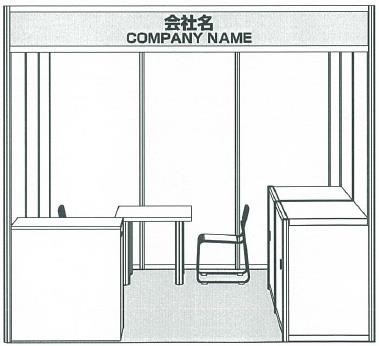 参展联络：韩琴 Sarah Han	T: 010 5933 9288	M:13910424319wechat: hanqin9488	E: sarah.han@reedexpo.com.cn励展博览集团在 43 个国家拥有超过 500 个展会，涵盖建筑、五金、工程、食品、电子、机械、出版、运动等 43 个行业。作为国际展览业的佼佼者，励展举办的展会每年都能成功汇聚七百万采购商和超过十万供货商，并促成上百亿美元的交易。浏览励展国际销售部（中国）官方网站了解更多励展境外展会信息：www.reedexport.cn或扫描二维码关注我们的官方微信平台，第一时间了解优惠信息：光地展位：JPY 515，000 / 8.1sqm一个标准摊位最低价格（8.1 平米）标准搭建Type B：JPY 220,000 / 8.1sq841500 日元（约人民币 4.2 万， 按照时实汇率会有变化）角摊费：JPY 50,000 / 每个角841500 日元（约人民币 4.2 万， 按照时实汇率会有变化）注册费JPY 30000/每家企业JPY 60000/sharing company841500 日元（约人民币 4.2 万， 按照时实汇率会有变化）